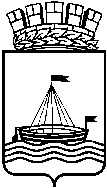 Муниципальное автономное дошкольное образовательное учреждениедетский сад №65 города Тюмени(МАДОУ д/с №65 города Тюмени)Ершова ул., д. 23, г. Тюмень, 625015Тел./факс: (3452) 45-92-84, е-mail: detskiy.sad.65@yandex.ruhttp://www.sad65.ruОКПО 83332047; ОГРН 1077203062397;ИНН/КПП 7203207162/720301001ЖУРНАЛпроведения инструктажей с воспитанникамигруппы среднего дошкольного возраста № ……..Педагоги:
Начат: «______»______________ 20_____гТюмень, 2018График периодичности проведения инструктажейна__2018-2019__ учебный годИнструкция №________ИНСТРУКЦИЯ ДЛЯ ДЕТЕЙ №1Правила поведения в группе детского садаПридя в группу нужно поздороваться, перед уходом – попрощаться; необходимо уважительно и вежливо относиться к воспитателям, помощнику воспитателя и ко всем детям группы; важно употреблять «волшебные» слова, чтобы у всех было хорошее настроение; Разбросанные игрушки могут послужить причиной падения, ушиба. Порядок в группе важен не только для чистоты, но и для безопасности; Нельзя залезать на подоконник, стол и шкафы. Если не можешь достать, попроси воспитателя; Очень опасно бегать по группе, спальне и приемной: острые углы мебели могут стать причиной травмы, столкнувшись с другим ребенком можно получить сильный ушиб; Не бери мелкие игрушки в рот - ты можешь нечаянно проглотить их и подавиться; Раскачиваться на стуле нельзя, потеряв равновесие, ты упадешь и ударишься; Во время мытья рук следи, чтобы вода не попала на пол. Мокрый пол очень скользкий, поэтому опасен для тебя; Обувь всегда должна быть застегнутой и удобной, без длинных шнурков; Не следует кричать, говорить нужно спокойно; Не следует приносить из дома режущие, колющие и другие опасные для здоровья и безопасности предметы. Приносить в детский сад жевательную резинку, конфеты, печенье запрещено во избежание несчастных случаев, потому что можно подавиться. Переходить из групповой комнаты в спальню или в другие помещения можно только в сопровождении взрослого. Убедись, что за дверью никого нет. Дверь открывать осторожно, держась рукою за ручку. Посмотри, нет ли рядом детей, не грозит ли опасность прижать кому-либо руку (пальцы). Не подставляй пальцы, не хлопай дверью, не держи дверь. Закрывай дверь медленно, внимательно. Во время движения не толкать впереди идущего ребенка, не ставить подножки, не удерживать за одежду. Запрещается брать посторонние предметы в спальню (остатки пищи, заколки, колечки и пр.) На сон снимать очки, заколки класть их на специальное место (столик). В случае даже незначительного ранения, ушиба, ссадин немедленно обратиться к воспитателю.ИНСТРУКЦИЯ ДЛЯ ДЕТЕЙ №2Правила безопасности при перемещении внутри ДОУУважительно и вежливо относиться к сотрудникам детского сада, не забывай здороваться и пользоваться «волшебными» словами; Детям не разрешается бегать в помещении ДОУ; Детям не разрешается ходить по коридорам без сопровождения взрослого; Двигаться по коридорам детского сада надо спокойно, придерживаясь правой стороны коридора; Осторожно переходи пересечения коридоров, потому что ты не видишь, кто может идти тебе навстречу; При движении по коридорам всегда смотри вперед, чтобы не натолкнуться на выступы в стенах или на помощников воспитателя, спешащих с кастрюлями на кухню и обратно; Не открывай двери ногой, также не открывай их резко, потому что с обратной стороны двери может находиться человек, и ты его ударишь или поранишь; При открывании или закрытии двери будь сторожен! Не подставляй пальцы, не хлопай дверью, не держи дверь. При ходьбе по лестнице нужно держаться за перила. Детям не разрешается бегать в помещении ДОУ; Двигаться по лестницам детского сада надо спокойно; Дети должны спускаться и подниматься по лестницам, держась за поручни, соблюдать дистанцию, не толкать и не перегонять друг друга. По лестнице необходимо спускаться осторожно, смотря под ноги. Запрещается бежать по лестнице и съезжать по перилам, обгонять, играть на лестнице, толкаться, свисать на ограждениях, потому что это может привести к травмам; Не следует кричать, говорить нужно спокойно, потому что в детском саду работают люди, а малыши могут уже ложиться спать и шум будет им мешать; Коридоры и лестница - не место для игр и баловства. Помни об этом! ИНСТРУКЦИЯ ДЛЯ ДЕТЕЙ №3Правила безопасности при посещении музыкального залаНа музыкальные занятия приходить в опрятном внешнем виде, в чешках; Дети должны приходить в зал без игрушек; Дети не должны раскачиваться на стульях во время пения и прослушивания музыки; Во время непредвиденной ситуации (развязался бантик, слетел чешек с ноги пр.) с одеждой или обувью дети должны выйти из строя; Во время подвижной игры бегать только в одном направлении; При плохом самочувствии ребенок должен сообщить взрослому; Для индивидуальных занятий дети приходят и уходят из зала только в сопровождении музыкального руководителя; По окончанию музыкального занятия (праздника) дети выходят из зала спокойным шагом, не создавая паники, не толкаются. При проведении праздников Нельзя шуметь и разговаривать друг с другом, иначе не услышим речь героев (артистов); Нельзя толкаться, наступать на ноги друг другу; Не загораживать обзор другим детям; Когда дети сидят, то они не должны раскачиваться на стульях; Не выскакивать вперед без приглашения героев; Не подставлять подножки; Не хватать и не дергать героев за одежду; Не наталкиваться друг на друга при играх с героями; Во время подвижной игры бегать только в одном направлении; По окончанию массовых мероприятий (праздников), дети выходят из зала, не создавая паники, не толкаются, стараются пропустить первыми детей из младших групп.ИНСТРУКЦИЯ ДЛЯ ДЕТЕЙ №4Правила поведения детей в спальнеЗаходи в спальню в сопровождении взрослого.Осторожно открывай и закрывай двери.Ходи в спальне спокойно.Складывай одежду на свой стульчик, аккуратно.Если тебе нужна помощь при раздевании и одевании, обратись к воспитателю.Ложись в свою кроватку спокойно, руки положи на одеяло, не укрывайся с головой, постарайся уснуть.Во время тихого часа отдохни сам и дай отдохнуть другим.Не бери с собой в кроватку посторонние предметы.Не проталкивай руки и ноги между кроватками.Если у тебя что-то болит или тебя что-то беспокоит - скажи об этом воспитателю.Не прыгай на кроватях и не бегай по ним. Не спрыгивай с кровати, вставай спокойно.ИНСТРУКЦИЯ ДЛЯ ДЕТЕЙ № 5Правила пожарной безопасностиНе балуйся со спичками, зажигалками и электроприборами. Они могут быть причиной пожара. Уходя из дома, проверь, выключены ли электроприборы и газовая плита. Над газовой плитой нельзя сушить белье, даже носовой платок, от высокой температуры он может загореться. Не устраивай дома фейерверки, не зажигай бенгальские огни и свечи. Это может делать только взрослый. В деревне, на даче без взрослых не подходи к печке и не открывай дверцу. Может выпасть уголек, а от него загореться дом. Напоминай взрослым, что курить в жилых помещениях опасно. Если в доме начался пожар: Правила: Если огонь небольшой, можно попробовать сразу потушить его, набросив плотную ткань или одеяло, или вылив кастрюлю воды. Если огонь более сильный, то немедленно убегай из дома в безопасное место, нельзя прятаться от огня под шкаф, в шкаф, под кроватью. Выйдя из квартиры, позвони в пожарную охрану по городскому телефону «01» или мобильному телефону «112», немедленно сообщи соседям или попроси позвонить прохожих. Если ты не можешь убежать, то позвони по городскому телефону «01» или мобильному телефону «112», или покричи в окно. Пожарным или прохожим нужно сообщить свой точный адрес и номер квартиры. При пожаре очень опасен дым. Чаще люди погибают при пожаре от дыма. Если чувствуешь, что задыхаешься, опустись на пол и двигайся ползком, внизу меньше дыма. При пожаре в подъезде не садись в лифт. Он может отключиться, и ты задохнешься. Ожидая пожарных, не теряй головы, не пытайся выпрыгнуть из окна, тебя обязательно спасут. Когда приедут пожарные, во всем их слушайся и не бойся. Они знают, как тебя спасти. Будь внимателен при обращении с газом. Газ - это невидимая, неслышимая опасность, он может быть очень опасен. Во-первых, скопившись на кухне, газ может взорваться. Во-вторых, им можно отравиться. Поэтому, почувствовав запах газа, соблюдай следующие правила: Надо сразу же открыть окна и двери, чтобы проветрить квартиру. Проверь, закрыты ли краны на плите. НЕМЕДЛЕННО позвони по городскому телефону «04» или мобильному телефону «112» Ни в коем случае не включай свет и не зажигай спички, может произойти взрыв.ИНСТРУКЦИЯ ДЛЯ ДЕТЕЙ № 6Правила поведения за столом во время приёма пищиСадись за стол спокойно, не обгоняй товарищей. Если тебе желают приятного аппетита, не забудь сказать «спасибо» Правильно сиди за столом:  следи за осанкой, не клади локти на стол. Не разговаривай и отвлекать разговорами других детей во время приема пищи, а то можно подавиться. Дети не должны раскачиваться на стульях во время еды, крутиться за столом, размахивать руками, мешать есть другим детям. Дети не должны садиться за стол с книжками и игрушками. Пищу правильно пережевывай, не бери большими порциями или глотками, чтобы пища не попала в дыхательное горло. Если пища горячая — не дуть, а аккуратно помешивать ложкой пока не остынет, подождать. Не наклонять тарелку с супом к себе, не пить из тарелки, пользоваться столовыми приборами. Во время еды тарелка с первым или вторым блюдами не должна стоять на самом краю, т.к. она может упасть тебе на колени или пол. Можно получить травму. Нельзя двигать тарелку с едой, т.к. можно расплескать еду и обжечь себя и соседа. Нельзя есть руками, нужно пользоваться столовыми приборами: ложкой, вилкой, ножом, чайной ложкой. Вилку надо держать острием повернутую к тарелке, чтобы не уколоть себя или соседа. Нужно помнить: вилка самый опасный предмет, так что нельзя поднимать вилку выше носа, чтобы не уколоться. Накалывать на вилку немного и не торопясь осторожно есть, не засовывая вилку глубоко в рот, чтобы не поранить горло и не подавиться. Нельзя ковырять вилкой в зубах, носу, ушах, как у себя, так и у соседа. Нельзя размахивать ножом, тыкать ножом в детей. Не пользоваться чайной ложкой не по назначению (есть вторые и первые блюда). Чашку с питьем держать за ручку и пить маленькими глотками, чтобы не подавиться. Чашкой нельзя размахивать, бросать ее, т.к. она может разбиться и поранить тебя или товарища. Если разбилась посуда, осколки нельзя трогать, их уберут взрослые, а ты можешь поранить себя об острый угол. После еды не забудь вытереть рот салфеткой и скажи «спасибо»! ИНСТРУКЦИЯ ДЛЯ ДЕТЕЙ № 7Правила безопасности при посещении спортивного зала, при использовании спортивного оборудованияНа занятиях физической культурой приходить в спортивной форме, в спортивной обуви на специальной резиновой подошве; Дети должны приходить в зал без игрушек; Во время подвижных игр не толкайтесь, не сталкивайтесь друг с другом; При плохом самочувствии ребенок должен сообщить взрослому; Не подходить к спортивному оборудованию, если на них уже играют дети; Терпеливо дожидаться своей очереди, или договориться с ними о времени; Не толкать друг друга во время нахождения на спортивном оборудовании; Не торопиться, не спеша подниматься и спускаться по лесенкам оборудования; Подниматься по лесенке и спускаться только по одному; Не ссориться, не баловаться; По окончанию занятия выходить из зала нужно спокойным шагом, построившись в колонну по-одному, не создавая паники, не толкаться; Выполняя упражнения необходимо внимательно слушать и выполнять все требования инструктора по физическому воспитанию; Разговаривать во время выполнения упражнений запрещается, так как можно прикусить язык; Быть взаимовежливыми, и уступать друг другу; Здоровье – это непреходящая ценность, потеряв один раз, - не вернешь.ИНСТРУКЦИЯ ДЛЯ ДЕТЕЙ № 8Правила безопасности при организации ОДпо изобразительной деятельности и ручному трудуПодготовить рабочее место к занятию по рисованию: аккуратно набрать воды в стаканчик и поставить на стол, подобрать кисти нужного размера и краски по лепке: аккуратно положить на стол стеки, доску, поставить блюдце с водой. во время ручного труда: взяв у воспитателя инструмент для работы (игла, ножницы и пр.), помни о правилах работы с ними. Внимательно слушай, строго соблюдай указания воспитателя. Аккуратно, внимательно и осторожно выполнять работу, правильно пользоваться изобразительным материалом: кисточку держать на уровне груди не наклонять голову низко к столу стеки брать и класть в специально отведенную для них коробочку иглу вкалывать в специальную игольницу, а ножницы с сомкнутыми лезвиями положить в специальную подставку. Использовать оборудование и инструмент строго по их назначению, применяя приемы работы, показанные воспитателем. Запрещается без необходимости ходить с инструментами и изобразительными материалами во время занятия. Запрещается подносить близко к глазам острые предметы (кисточки, стеки, карандаши, ножницы, иголки). Запрещается брать в рот или запихивать в уши инструменты и изобразительные материалы. Запрещается громко разговаривать, кричать, тем самым мешать своим товарищам работать. Следить за правильной осанкой во время работы. После завершения работы: промыть или вытереть о тряпочку инвентарь убрать инвентарь и изобразительный материал в отведенное для них место задвинуть стульчик В случае даже незначительного ранения, немедленно обратиться к воспитателю ИНСТРУКЦИЯ ДЛЯ ДЕТЕЙ № 9Правила безопасного поведения во время дальних прогулок/экскурсийПри подготовке к выходу на улицу, проверь, хорошо ли ты одет: пуговицы должны быть застегнуты, завязки, шнурки, шарф завязаны. Перед выходом на улицу нужно построиться в пары или тройки. Запомни, кто стоит с тобой в паре. Внимательно выслушай воспитателя о маршруте следования. В руках не должно быть никаких игрушек или предметов – их несёт взрослый. Выходить за территорию д/с без сопровождения взрослого запрещается. Во время пешеходной прогулки необходимо: Соблюдать дистанцию между парами; Идти спокойным шагом; Не толкать впереди идущих товарищей; Не дёргать и не держать их за одежду; Не ставить подножки; Не задерживать движение (если по какой-то причине надо остановиться, предупреди воспитателя, все остановятся и тебя подождут); Будь внимателен, следи за воспитателем; Разговаривай спокойным голосом, не кричи, а то не услышишь, что говорит воспитатель; Иди только по тротуару с правой стороны, не выскакивай из строя; Запрещается ходить по поребрику, который отгораживает дорогу от тротуара; Переходить проезжую часть дороги только со взрослым по пешеходному переходу, по зелёному сигналу светофора, соблюдая правила; Запрещается подбирать с земли различные предметы (игрушки, бумажки, бутылки и пр.); Не подходить и не гладить незнакомых животных; Запрещается уходить с незнакомыми людьми, брать у них что-либо без разрешения воспитателя (игрушки, картинки, конфеты и пр.); В случае даже незначительного ранения, ушиба, плохого самочувствия (усталость) немедленно обратиться к воспитателю. ИНСТРУКЦИЯ ДЛЯ ДЕТЕЙ № 10Правила поведения в умывальной и туалетной комнатахЗаходи в умывальную комнату и туалет шагом, не беги.Не толкайся, спокойно жди своей очереди.Открывая кран, следи за напором воды. Напор воды не должен быть сильным.При умывании не разбрызгивай воду.Не открывай самостоятельно вентили.При умывании не разбрызгивай воду на пол.Без нужды не выходи в туалет и умывальную комнату.Не доставай ничего из мусорного ведра.Не бросай в унитаз и раковину посторонние предметы, аккуратно пользуйся туалетной бумагой.Не забывай смывать за собой.Осторожно открывай и закрывай двери.Подходя к шкафчику с полотенцем, не толкай соседа.Пользуйся	только своим полотенцем.Не играй с водой не обливай детей!Не кричи, говори спокойно.Нельзя пить воду из - под крана, попроси воду у воспитателя или у младшего воспитателя.Не смейся над тем, кто попал в неловкую ситуацию.Не играй в умывальной и туалетной комнате. Нельзя брать в туалет игрушки. Если хочешь в туалет, сообщи об этом воспитателю.Если что-то болит, сообщи об этом воспитателю.ИНСТРУКЦИЯ ДЛЯ ДЕТЕЙ №11Правила безопасности при поездках на общественном транспортеОбщественный транспорт - это автобусы, трамваи, метро, электрички. Без общественного транспорта не живет ни один город. Он возит нас на работу, в школу, в детский сад, в гости, в театр. Но в общественном транспорте существуют и свои опасности, поэтому необходимо помнить о следующих правилах: В транспорт садятся на специальных местах - остановках. Если на остановке много народа, то не становись в первый ряд, тебя могут случайно толкнуть под колеса. При посадке не торопись, не толкайся. Водитель видит в зеркало всех пассажиров и подождет, пока все войдут. Во время движения не стой на ступеньках и не прислоняйся к дверям, ты можешь выпасть, если двери откроются. Кроме того, ты мешаешь выходу и входу других пассажиров. Нельзя высовываться и выставлять руки в открытые окна. Окна предназначены для проветривания, а не для игры. Не спи во время движения и крепко держись за поручни. Если водитель резко затормозит, то без опоры ты можешь упасть и удариться. МЕТРО Метро это подземный транспорт, он очень важен для нашего города. В метро можно очень быстро доехать на другой конец города. Это подземная железная дорога. В метро нужно быть особенно внимательным: Входя в метро. Всегда придерживай дверь, чтобы она не ударила сзади идущих пассажиров. Не старайся проскочить через турникет, тебя может ударить. На эскалаторе стой справа, держись за поручни, не сиди на ступеньках. Не прислоняйся к стенке эскалатора, туда могут попасть вещи. Не беги по эскалатору, это очень крутая лестница. Не подходи к краю платформы, ты можешь упасть на рельсы. Нельзя спрыгивать на рельсы, даже если ты уронил любимую игрушку, сообщи об этом дежурному по станции. В вагоне не прислоняйся к дверям, на них написано «Не прислоняйся к дверям вагона!!!» Это опасно. ИНСТРУКЦИЯ ДЛЯ ДЕТЕЙ №12Правила безопасного обращения с иглой, а также колющими и режущими предметамиНачиная любую деятельность, проверь безопасность своего рабочего места, любой предмет должен быть, расположен на столе удобно для пользования и безопасно для тебя и окружающих. Соблюдай осторожность при обращении с ножницами, карандашами, кисточками; Не бегай с опасными предметами; помни, что с ножницами, кисточками, карандашами, клеем нельзя ходить по группе, размахивая в разные стороны, задевать соседей! Не толкайся, не отбирай у других детей; Не размахивай и не тычь этими предметами в лицо другим детям; При работе с ножницами: Ножницы во время работы нужно класть справа, кольцами к себе, чтобы не уколоться об их острые концы. Лезвия ножниц в нерабочем состоянии должны быть сомкнуты. Ножницы должны быть только с тупыми концами. Следить, чтобы ножницы не падали на пол, так как при падении они могут поранить тебя и твоего товарища. Передавать ножницы можно кольцами вперёд с сомкнутыми лезвиями. Ножницы при работе должны быть направлены от себя и находиться на уровне груди. Носить ножницы можно только закрытые, острые концы зажаты в кулаке (желательно продемонстрировать детям). После того, как ты закончил вырезать, ножницы необходимо поставить в специальный стаканчик или убрать в коробку. Во время занятий по шитью и вышиванию нужно быть предельно внимательными: Иголки, булавки должны храниться в специальных подушечках, игольницах и в случае потери, сразу сказать воспитателю. Пользоваться иглой можно только под руководством воспитателя. Ты должен точно знать, сколько иголок в твоей подушечке-игольнице. Во время работы иглы вкалывать в игольницу. Во время выполнения работ по вышиванию или шитью, нельзя ходить по группе, работать нужно только за столом. Запрещается размахивать иголкой около других детей, а тем более колоть кого-либо иглой. Нельзя оставлять иголку без нитки, т.к. ее трудно увидеть в случае потери. Если игла потерялась, то её следует обязательно найти. Если игла сломалась, то кусочки сломанной иглы немедленно собрать и выбросить. Запрещается брать иглу в рот, вкалывать в одежду, личные предметы, стены, занавески. Категорически запрещается брать иголки и булавки в рот, их можно нечаянно проглотить. Нельзя брать в рот нитки, это вредит зубам, можно порезать губы или язык. После окончания работы необходимо тщательно осмотреть рабочее место, пересчитать иголки и булавки. После работы не оставляй карандаши, ножницы и кисти на столе без присмотра, убери их на место; Не отвлекай других, если они работают с ножницами, кисточками, карандашами и др.; Делай свою работу спокойно, не отвлекаясь. ИНСТРУКЦИЯ ДЛЯ ДЕТЕЙ №13Правила безопасности на дорогеПешеходы ходят по тротуарам, идя по тротуару надо придерживаться правой стороны, чтобы не мешать встречным пешеходам. За городом надо ходить по обочине навстречу идущим машинам, чтобы вовремя увидеть их и уступить дорогу. Переходить улицу можно только по пешеходному переходу. Они обозначаются специальными знаками «Пешеходный переход». Самый безопасный переход - подземный. Если нет подземного перехода, ты должен пользоваться переходом со светофором. Сигналы светофора: «красный человечек» означает - «СТОИТЕ»; «зеленый человечек» означает - «ИДИТЕ» Нельзя переходить улицу на красный сигнал светофора, даже если нет машин. Переходя улицу, всегда сначала надо посмотреть - налево, затем - направо. Если тебе нужно перейти улицу, то безопаснее всего переходить улицу с группой пешеходов, т. к. группу всегда лучше видно. Не успеваешь перейти улицу, остановись на островке безопасности. Если его нет, нужно остановиться на осевой линии. Улицу, где нет пешеходного перехода, надо переходить от одного угла к другому. Никогда не выскакивай на дорогу, даже при большой радости, перед дорогой всегда нужно остановиться, даже машин совсем не видно. Нельзя играть на проезжей части, кататься на велосипеде, роликовых коньках и досках. Если ты переходишь дорогу рядом со стоящим транспортом, то помни: АВТОБУС И ТРОЛЕИБУС на остановке надо переходить только сзади, ТРАМВАИ можно обходить только спереди. Если ты поехал с родителями за город, то помни, что по обочине дороги можно идти только за руку с взрослым и только навстречу машинам. Ты всегда увидишь машину, а водитель тебя. Ездить по дороге на велосипеде можно только с 14 лет, предварительно изучив правила дорожного движения. Если тебе нужно перейти на другую сторону с велосипедом, то переходи по переходу, веди велосипед за руль. ИНСТРУКЦИЯ ДЛЯ ДЕТЕЙ №14Правила безопасности во время трудовой деятельности (ручной труд)Выполнять порученную работу только в местах, отведенных для данного вида труда. Прежде, чем приступить к работе, надеть фартук, засучить рукава, подобрать волосы. Подготовить свое рабочее место. Разложить нужные инструменты, убедиться в их исправности. Использовать оборудование и инструменты только по их прямому назначению. Инструменты, необходимые для самостоятельной работы, можно брать только с разрешения воспитателя. Работать внимательно, не отвлекаясь, не ходить с инструментами в руках, не мешать другим детям. Отрезать нитку только ножницами. По окончании работы проверить состояние оборудования, отчистить его, убрать. Тщательно вымыть руки. Убрать на место фартук, поправить одежду. В случае даже незначительного ранения, ушиба, ссадины обратиться к воспитателю. Труд, связанный с землёй или посадкой растений Все виды работ с землёй проводятся только с разрешения и под руководством воспитателя; Работать, только используя специальное оборудование (лопатки, грабли, лейки и пр.), при необходимости надевать перчатки, копать землю голыми руками нельзя, т.к. можно травмировать руки; Не бросать землю в других детей; Не пробовать семена растений на вкус, они могут быть вредными для твоего организма; Не засовывай семена себе в нос, рот, уши; Внимательно слушай воспитателя и чётко выполняй его инструкции; После работы убрать всё на место; Тщательно вымыть руки с мылом; В случае даже незначительных ссадин, порезов, травм, сразу обратиться к воспитателю. ИНСТРУКЦИЯ ДЛЯ ДЕТЕЙ №15Правила безопасности при следовании по улицеПри подготовке к выходу на улицу, проверь, хорошо ли ты одет: пуговицы должны быть застегнуты, завязки, шнурки, шарф завязаны. Если ты идешь по улице по делу, то старайся не отвлекаться и следовать по необходимому тебе маршруту без задержек, т.к. ты можешь опоздать или задержать кого-либо своим опозданием. Если ты прогуливаешься по улице без дела, то старайся не привлекать к себе лишнее внимание посторонних, не мешай движению других пешеходов и соблюдай все правила поведения на улице. Опасности могут подстерегать тебя не только дома, но и на улице. Чтобы их избежать, надо соблюдать следующие правила: Никогда не ходи гулять без разрешения родителей. Родители всегда должны знать, где ты. Если ты потерял родителей или воспитателя в незнакомом месте, стой там, где ты потерялся, если их долго нет, обратись за помощью: на улице - к милиционеру, в магазине - к продавцу, в транспорте - к водителю. Если ты увидел какой-нибудь предмет: пакет или сумку, коробку или сверток, не трогай его - в нем может оказаться вредное вещество или бомба. Не трогай использованные шприцы и не играй с ними. Они могут быть заразными, ты можешь заболеть. На улице не гуляй поздно, а лучше не выходи из дома в темное время суток, чаще происшествия совершаются в темное время. Не соглашайся идти никуда с посторонними и малоизвестными людьми, ни в чужой подъезд, ни в гости, ни в другие места, что бы тебе ни обещали. Не соглашайся вместе с чужим человеком посмотреть котенка, собачку, покататься на машине - он может тебя украсть. Никогда не разговаривай с чужими людьми, никогда не разговаривай с пьяными. Разговаривая по телефону, или когда к тебе подойдет на улице незнакомый человек, никогда не называй свой адрес не говори, что взрослых нет дома. Никогда не принимай угощения от посторонних, даже, если они кажутся тебе очень вкусными. Никогда не входи один в подъезд или с незнакомым человеком! Если незнакомец стоит в подъезде, дождись знакомого взрослого. Никогда не играй и не ходи один мимо строек, заброшенных домов, леса, железной дороги и других мест, где редко бывают люди. Не садись в чужие машины и не подходи близко, если открыли дверь машины, и о чем-то спрашивают тебя. Не выполняй поручений незнакомых людей. Если незнакомец пытается увести тебя за собой, то громко кричи и зови на помощь: "Помогите, на помощь, чужой человек" так, чтобы привлечь внимание окружающих. Тебе обязательно помогут. ИНСТРУКЦИЯ ДЛЯ ДЕТЕЙ №16Правила личной безопасности домаНа улице находятся не только опасные предметы, но и опасные люди. Таких людей называют преступниками, они могут ограбить квартиру, украсть ребенка и даже убить человека. Позвонить в дверь могут не только родители или друзья - иногда добрыми и приятными могут выглядеть и злоумышленники. Прежде, чем открыть дверь, нужно спросить: "Кто там?"; Посмотри в глазок и убедись, что этот человек тебе знаком. Если ты дома один, запомни следующие правила безопасности: если звонит незнакомый человек, не открывай дверь. На все вопросы просьбы незнакомца отвечай «нет». Если незнакомец пытается открыть твою дверь, сразу звони в милицию по городскому телефону «02» или по мобильному телефону «112» и назови свой точный адрес. Если в дверь звонят почтальон, монтер, врач или даже милиционер, все равно не открывай дверь, если ты этих людей не знаешь. Преступники могут переодеться в любую форму. Дома на видном месте повесь телефоны работы родителей и ближайших соседей. Если дома нет телефона, зови на помощь из окна или балкона. Выполнение этих правил обезопасит тебя от встречи с недобрыми незнакомцами. ИНСТРУКЦИЯ ДЛЯ ДЕТЕЙ №17Правила безопасности при общении с животнымиВ окружающем тебя мире множество живых существ. Всех животных надо любить и относиться к ним с уважением и вниманием. Ты знаешь, что люди условно разделили животных на домашних и диких. Одних животных человек знает лучше, как своих друзей. Других - хуже. Но при этом помни, что домашние животные могут быть опасны. При любом общении с домашними животными нужно помнить: Если тебе хочется погладить собаку, даже знакомую, спроси у её хозяина разрешение. Гладь ее осторожно и не делай резких движений. Помни, если собака помахивает хвостом, это не всегда говорит о ее дружелюбии. Никогда не подходи к собаке, сидящей на привязи, т.к. она может быть наиболее опасна: Собака может что-то охранять; Ее могли привязать, потому что она агрессивна; Собака может ждать хозяина и может принять тебя за врага; Не подходи к привязанной собаке, даже если она жалобно воет - у нее может быть просто плохое настроение. Даже, если ты боишься собак, никогда не показывай, собака может почувствовать это и напасть на тебя. Ни в коем случае не убегай от собаки, она может принять тебя за дичь и поохотиться. Не корми чужих собак и не подходи к собакам во время еды и сна. Не подходи к собакам служебных и охранных пород, их обучают бросаться на людей, подошедших слишком близко. Не подходи к собакам со щенками, они могут напасть, защищая щенков. Не бери предметы, которыми играет собака, она защищает свою собственность. Кошки могут быть опасны. Они могут вас сильно поцарапать и покусать. Надо помнить, что от кошек и собак людям передаются опасные заболевания - лишай, чесотка, бешенство. Бешенство очень опасная болезнь, которая может возникнуть после укуса больного животного. От нее можно умереть. После того, как погладил любое животное, непременно тщательно вымой руки с мылом. Если тебя укусила собака или кошка, сразу расскажи родителям или воспитателю, чтобы они отвели тебя к врачу. ИНСТРУКЦИЯ ДЛЯ ДЕТЕЙ №18Правила безопасного поведения при игре или проведении экспериментирования с песком,в том числе на улицеНе кидаться песком, не разбрасывать его, играть осторожно, не поднимать руки с песком высоко, надо копать и строить из песка спокойно, аккуратно, не толкаться в песочнице и возле песочницы; Не разбрасывать игрушки и пособия для игр с песком, пользоваться ими бережно; Ни в коем случае не три грязными руками глаза, лицо, вымой сначала руки, после игры с песком; Если все- таки попал песок в глаза, уши, нос или рот, вымой их быстрее водой, и обязательно скажи об этом взрослым (воспитателю). При проведении экспериментирования и игр и с водой,  в том числе на улице Все игры с водой проводятся только с разрешения воспитателя; Для игр брать чистую воду, приготовленную воспитателем; Не брызгать воду в лицо и на одежду другим детям; Не брать воду в рот; После игры или экспериментирования убрать всё на место, отдельно от других игрушек; Оставшуюся воду выливает воспитатель; В случае даже незначительного ранения, ушиба, ссадин немедленно обратиться к воспитателю. ИНСТРУКЦИЯ ДЛЯ ДЕТЕЙ №19Правила поведения на прогулкеНе выходи на прогулку без воспитателя.Спускаясь с лестницу, смотри под ноги, не толкайся, не спеши, держись за перила.Осторожно открывай и закрывай двери.Выходи из здания детского сада спокойно.Будь внимателен и осторожен, спускаясь с крыльца.Организованно дойти до своего участка вместе с воспитателем и со всеми детьми, обходи лужи (лёд).Внимательно прослушай и соблюдай правила проведения игр, наблюдения и других видов деятельности.Не бросайся камнями, твердыми снежками и другими предметами.Не бери в рот различные предметы, не облизывай их.Не засовывай голову между прутиками. Не залезай на забор, деревья, скамейки. Во всём слушайся воспитателя. Не выходи за пределы своего участка.  Не играй в луже или на льду.Не приноси опасные предметы. Если увидел опасный предмет, не бери его в руки, сразу расскажи воспитателю.ИНСТРУКЦИЯ ДЛЯ ДЕТЕЙ №20Правила безопасного поведения при обращении с дверью.Дверь открывать осторожно.Убедись, что за дверью никого нет.Закрывай дверь медленно, внимательно.Посмотри, нет ли рядом детей, не грозит ли опасность прижать кому-либо руку (пальцы)Не засовывай пальцы в дверные проемы.Если дверь открывается на тебя, близко к ней не подходи. ИНСТРУКЦИЯ ДЛЯ ДЕТЕЙ №21Правила безопасного поведения при одевании в раздевалкеОдеваться на прогулку нужно по предложению воспитателя.Во время одевания нужно быть внимательным.Самостоятельно одевать в следующей последовательности:Колготки, носки, брюки, обувь,  свитер или кофта, платок, шапка, пальто или куртка, шарф, рукавицы.Одеваться надо спокойно, не разбрасывать одежду, доставать ее из шкафчика по мере надобности.Во время одевания не толкать друг друга, не дергать за шарф.Не забираться, не закрываться в шкафчике.В карманах одежды не должно быть никаких посторонних предметов.В случае даже незначительного ранения, ссадины, ушиба немедленно обращаться к воспитателю.Выходить на прогулку нужно только с воспитателем, при наличии очков для тех, кто носит.При ходьбе по лестнице держаться за перила.При открывании или закрытии дверей будь осторожен! На подставляй пальцы, не хлопай дверью, не держи дверь.ИНСТРУКЦИЯ ДЛЯ ДЕТЕЙ №22Правила катания с горкиПодниматься на горку можно только по ступенькам, не толкая впереди идущего, держась за бортики.Нельзя толкать впереди идущего ребёнка. Подожди, когда он съедет, потом поднимайся на стартовую площадку.Съезжать с горки, на ледянке только сидя, лицом вперед, (стоя, лежа на животе или спине - нельзя).Прежде чем съехать с горки, дождись пока не отойдёт в сторону тот ребёнок, который съехал впереди тебя.Нельзя спрыгивать с горки, перелезать через бортики горки.Нельзя толкать друг друга с горки.Не поднимайся на горку с посторонними предметами. В руках должны быть только ледянки.Попроси тебе помочь, если нужно. Будь всегда осторожен.Слушайся воспитателя.ИНСТРУКЦИЯ ДЛЯ ДЕТЕЙ №23Охрана жизни и здоровья  при играх с мелким  конструктором, мозаикой, материалом для развития мелкой моторикиПри обнаружении ломаной или треснувшей детали, отдать ее воспитателю.Не в коем случае не брать в рот (в нос, ухо). Если кто из детей заметил такое, обязательно сказать воспитателю. При   нанизывании   бус   и   шнуровке   не   допускать наматывание на палец в несколько слоев шнура или лески (чтобы не нарушать кровообращение). Не разрешается терять, бросать, брать домой мелкие детали конструкторов, чтобы сохранить игру в целости. По окончании игр, каждый конструктор собрать в свою коробку, закрыть крышкой и убрать на место.Утверждаю                                                                                                                 Заведующий МАДОУ №65 города Тюмени ____________С.В.Семенова_                                                                                                                               «       » _____________ 20__ г№Название инструкциисентябрьоктябрьноябрьдекабрьянварьфевральмартапрельмайиюньиюльавгустОтметка о выполненииОтметка о выполненииОтметка о выполненииОтметка о выполненииОтметка о выполненииОтметка о выполненииОтметка о выполненииОтметка о выполненииОтметка о выполненииОтметка о выполненииОтметка о выполненииОтметка о выполнении1.Правила поведения в группе детского сада2.Правила безопасности при перемещении внутри ДОУ3.Правила безопасности при посещении музыкального зала4.Правила поведения детей в спальне5.Правила пожарной безопасности6.Правила поведения за столом во время приёма пищи7.Правила безопасности при посещении спортивного зала, при использовании спортивного оборудования8.Правила безопасности при организации  изобразительной ОД  и ручному труду9.Правила безопасного поведения во время дальних/ экскурсий10.Правила поведения в умывальной и туалетной комнатах11.Правила безопасности при поездках на общественном транспорте12. Правила безопасного обращения с иглой, а также колющими и режущими предметами13.Правила безопасности на дороге14.Правила безопасности во время трудовой деятельности (ручной труд)15.Правила безопасности при следовании по улице16.Правила личной безопасности дома17.Правила безопасности при общении с животными18.Правила безопасного поведения при игре или проведении экспериментирования с песком,в том числе на улице19.Правила поведения на прогулке20.Правила безопасного поведения при обращении с дверью21.Правила безопасного поведения при одевании в раздевалке22.Правила катания с горки23.Охрана жизни и здоровья  при играх с мелким  конструктором, мозаикой, материалом для развития мелкой моторики№п/пФИО
ребёнка полностьюдата проведения инструктажаФИОинструктирующегопедагогаподпись123456789101112131415161718192021232425262728293031323334353637383940Утверждаю                                                                                                                 Заведующий МАДОУ №65 города Тюмени ____________С.В.Семенова_                                                                                                                               «       » _____________ 20__ гУтверждаю                                                                                                                 Заведующий МАДОУ №65 города Тюмени ____________С.В.Семенова_                                                                                                                               «       » _____________ 20__ гУтверждаю                                                                                                                 Заведующий МАДОУ №65 города Тюмени ____________С.В.Семенова_                                                                                                                               «       » _____________ 20__ гУтверждаю                                                                                                                 Заведующий МАДОУ №65 города Тюмени ____________С.В.Семенова_                                                                                                                               «       » _____________ 20__ гУтверждаю                                                                                                                 Заведующий МАДОУ №65 города Тюмени ____________С.В.Семенова_                                                                                                                               «       » _____________ 20__ гУтверждаю                                                                                                                 Заведующий МАДОУ №65 города Тюмени ____________С.В.Семенова_                                                                                                                               «       » _____________ 20__ гУтверждаю                                                                                                                 Заведующий МАДОУ №65 города Тюмени ____________С.В.Семенова_                                                                                                                               «       » _____________ 20__ гУтверждаю                                                                                                                 Заведующий МАДОУ №65 города Тюмени ____________С.В.Семенова_                                                                                                                               «       » _____________ 20__ гУтверждаю                                                                                                                 Заведующий МАДОУ №65 города Тюмени ____________С.В.Семенова_                                                                                                                               «       » _____________ 20__ гУтверждаю                                                                                                                 Заведующий МАДОУ №65 города Тюмени ____________С.В.Семенова_                                                                                                                               «       » _____________ 20__ гУтверждаю                                                                                                                 Заведующий МАДОУ №65 города Тюмени ____________С.В.Семенова_                                                                                                                               «       » _____________ 20__ гУтверждаю                                                                                                                 Заведующий МАДОУ №65 города Тюмени ____________С.В.Семенова_                                                                                                                               «       » _____________ 20__ гУтверждаю                                                                                                                 Заведующий МАДОУ №65 города Тюмени ____________С.В.Семенова_                                                                                                                               «       » _____________ 20__ гУтверждаю                                                                                                                 Заведующий МАДОУ №65 города Тюмени ____________С.В.Семенова_                                                                                                                               «       » _____________ 20__ гУтверждаю                                                                                                                 Заведующий МАДОУ №65 города Тюмени ____________С.В.Семенова_                                                                                                                               «       » _____________ 20__ гУтверждаю                                                                                                                 Заведующий МАДОУ №65 города Тюмени ____________С.В.Семенова_                                                                                                                               «       » _____________ 20__ гУтверждаю                                                                                                                 Заведующий МАДОУ №65 города Тюмени ____________С.В.Семенова_                                                                                                                               «       » _____________ 20__ гУтверждаю                                                                                                                 Заведующий МАДОУ №65 города Тюмени ____________С.В.Семенова_                                                                                                                               «       » _____________ 20__ гУтверждаю                                                                                                                 Заведующий МАДОУ №65 города Тюмени ____________С.В.Семенова_                                                                                                                               «       » _____________ 20__ гУтверждаю                                                                                                                 Заведующий МАДОУ №65 города Тюмени ____________С.В.Семенова_                                                                                                                               «       » _____________ 20__ гУтверждаю                                                                                                                 Заведующий МАДОУ №65 города Тюмени ____________С.В.Семенова_                                                                                                                               «       » _____________ 20__ гУтверждаю                                                                                                                 Заведующий МАДОУ №65 города Тюмени ____________С.В.Семенова_                                                                                                                               «       » _____________ 20__ гУтверждаю                                                                                                                 Заведующий МАДОУ №65 города Тюмени ____________С.В.Семенова_                                                                                                                               «       » _____________ 20__ г